AYWO-AAU Boone Clark Invitational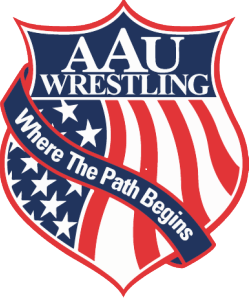 December 30th, 2023Bob Jones High School650 Hughes Rd, Madison, AL 35758Google MapPlease Read Entire Flyer & direct questions to your coach. They are your best source of information.                                            This event is capped at 600 wrestlersIf it's war you want, its war you get! The battlefield is Madison. This is hand to hand combat, mano-a-mano. Lace up your shoes and strap on your headgear because AAU Tennessee is putting their full support behind the effort and many of their top gladiators will be crossing the border to join the battle.To the victor goes the spoils and this week, we will be awarding custom engraved Rudis Swords to the Most Valuable and Most Outstanding Wrestlers in each age division. The Rudis Wooden Sword was awarded to Roman Gladiators who had earned their freedom through glorious combat. . Don't wait until the end of the season; get rewarded each week for your hard work and accomplishments on the battlefield.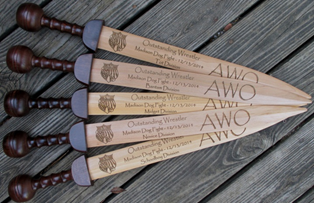 It's time to GLADIATOR up and show what you're made of! Come take part in the best run tournament in Alabama.Criteria for Most Valuable Wrestler / Most Points: *Advanced brackets only* Most amount of points for the tourney and must be champion of their bracket. Criteria for Most Outstanding wrestler / Most Pins: *Advanced brackets only* Most number of pins and must be champion of their bracket. * In the event of a tie the wrestler with the least amount of time on the mat will be selected.*A wrestler may earn 1 Gladiator award per event*Wrestlers will need their AAU Card and Trackwrestling number to pre-register. Tournament fee is paid online. Each wrestler may compete in one weight class in two age divisions.  When pre-registering, each wrestler is required to select a skill level. ***Beginner is defined as a first-year wrestler that has not wrestled a match before November 1, 2023. There will only be a beginner’s bracket if there are 4 or more wrestlers in a weight class with the designation of beginner.Registration cost: $22.00Pre-Registration DEADLINE: Friday December 29th at 2:00 pm CST or when the cap is reached.Any registration after 2 pm CST will cost: $30.00   Pre-Register Now!Entrance Fees: $5 per person, under 3 free  *** CASH ONLY ***Tournament Host: Ken Clark, KenClark@knology.netWeigh-in Friday at a remote site or Saturday at the tournament location.Friday Night Remote Weigh-in locations: (All wrestlers)Friday night from 6-8 PM:Host LocationBuckhorn High School – Nick Barry: 4123 Winchester Rd. New Market, AL 35761Arab Knights -- Ray Galyean: 511 Arabian Dr NE, Arab, AL 35016Auburn Takedown Wrestling Club – Clement Tanaka: 1701 Lee Road 10, Auburn, AL  36832Assassins Wrestling Club - Kyle Stiffler: 4620 County Rd 610 Enterprise, AL 36330Coaling Grapplers -- Roland Salmons:11281 Stephens Loop Rd Coaling, AL 35453Stronghold – Shad Rissler: 100 Old Town Rd Suite 100, Vestavia Hills, AL 35216Saturday: On Site Weigh-inAll age groups weigh in. Weigh-Ins will begin 1 hour and 15 min prior to start time of each age division and will end 30 min prior to start time. 1 lbs allowance for onsite weigh-ins. Each wrestler must weigh in during their appointed weigh in times. *Wrestlers are allowed to weigh-in on either Friday OR Saturday. They may not weigh-in twice*InformationOnly coaches and upcoming wrestlers are allowed on the mat. No Exceptions.AYWO Standards will be used for age divisions and weight classes.The wrestle-back format will be used to determine a true second place finish.Coaches must maintain a visible AAU Card and must provide proof of the completed CDC Concussion training (yearly renewal) to be allowed on the mats and in the hospitality room. Only two coaches are allowed in the corner during a match.If your wrestler exceeds the max weight allowed for a division, the wrestler must wrestle up in the next age division.Hospitality will continue to be provided free-of-charge for coaches on the Club Coach List, as identified by designated wristband.  Any coaches exceeding the club list must pay $15.00 There are no refunds for this event.Out of State coaches please send coaching credentials to the Tournament HostSaturday December 30th Wrestling ScheduleTOT Division Born 1/1/2017 – 12/31/2020: Wrestling begins at 9:00 am – 11:00 amWeigh in: 7:45 am to 8:30 am35, 40, 45, 50, 55, 60, 65, 75, 75+(max 90)SCHOOLBOY Division Born 1/1/2009 – 12/31/2010: Wrestling begins at 9:00 am – 11:00 am Weigh in: 7:45 am to 8:30 am70, 75, 80, 85, 90, 95, 100, 105, 110, 115, 120, 125, 130, 135, 140, 145, 152, 160, 171, 189, 220,250BANTAM Division Born 1/1/2015 – 12/31/2016: Wrestling begins at 11:15 am – 1:15 pmWeigh in: 10:00 am to 10:45 pm. 40, 45, 50, 55, 60, 65, 70, 75, 80, 90, 105, 115, 115+ (max 130)MIDGET Division Born 1/1/2013 – 12/31/2014:  Wrestling begins at 1:30 pm – 3:30 pmWeigh in: 12:15 am to 1:00 pm. 50, 55, 60, 65, 70, 75, 80, 85, 90, 95, 103, 112, 120, 130, 150, 150+ (max 180)NOVICE Division Born 1/1/2011 – 12/31/2012:  Wrestling begins at 3:45 pm – finishWeigh in: 2:30 pm to 3:15 pm60, 65, 70, 75, 80, 85, 90, 95, 100, 105, 112, 120, 130, 140, 160, 180, 180+ (max 205)Girls Only – All Ages: Wrestling begins at 3:45 pm – finishWeigh in: 2:30 pm to 3:15 pm************************************************************************************************************This event is licensed by the Amateur Athletic Union of the U.S.,Inc.All participants must have a current AAU membership.AAU membership is not included as part of the entry fee to the event.AAU Youth Athlete membership must be obtained before the competition begins. BE PREPARED! **Adult and Non-Athlete memberships are no longer instant and cannot be applied for at event. Please allow at least 10 days for membership to be processed.